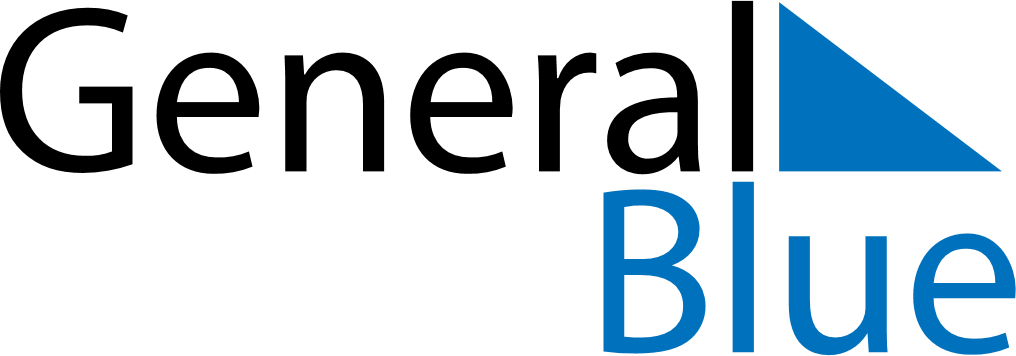 June 2024June 2024June 2024June 2024June 2024June 2024June 2024Superior, Arizona, United StatesSuperior, Arizona, United StatesSuperior, Arizona, United StatesSuperior, Arizona, United StatesSuperior, Arizona, United StatesSuperior, Arizona, United StatesSuperior, Arizona, United StatesSundayMondayMondayTuesdayWednesdayThursdayFridaySaturday1Sunrise: 5:15 AMSunset: 7:28 PMDaylight: 14 hours and 12 minutes.23345678Sunrise: 5:15 AMSunset: 7:29 PMDaylight: 14 hours and 13 minutes.Sunrise: 5:15 AMSunset: 7:29 PMDaylight: 14 hours and 14 minutes.Sunrise: 5:15 AMSunset: 7:29 PMDaylight: 14 hours and 14 minutes.Sunrise: 5:15 AMSunset: 7:30 PMDaylight: 14 hours and 15 minutes.Sunrise: 5:15 AMSunset: 7:30 PMDaylight: 14 hours and 15 minutes.Sunrise: 5:14 AMSunset: 7:31 PMDaylight: 14 hours and 16 minutes.Sunrise: 5:14 AMSunset: 7:31 PMDaylight: 14 hours and 17 minutes.Sunrise: 5:14 AMSunset: 7:32 PMDaylight: 14 hours and 17 minutes.910101112131415Sunrise: 5:14 AMSunset: 7:32 PMDaylight: 14 hours and 18 minutes.Sunrise: 5:14 AMSunset: 7:33 PMDaylight: 14 hours and 18 minutes.Sunrise: 5:14 AMSunset: 7:33 PMDaylight: 14 hours and 18 minutes.Sunrise: 5:14 AMSunset: 7:33 PMDaylight: 14 hours and 19 minutes.Sunrise: 5:14 AMSunset: 7:34 PMDaylight: 14 hours and 19 minutes.Sunrise: 5:14 AMSunset: 7:34 PMDaylight: 14 hours and 20 minutes.Sunrise: 5:14 AMSunset: 7:34 PMDaylight: 14 hours and 20 minutes.Sunrise: 5:14 AMSunset: 7:35 PMDaylight: 14 hours and 20 minutes.1617171819202122Sunrise: 5:14 AMSunset: 7:35 PMDaylight: 14 hours and 20 minutes.Sunrise: 5:14 AMSunset: 7:35 PMDaylight: 14 hours and 21 minutes.Sunrise: 5:14 AMSunset: 7:35 PMDaylight: 14 hours and 21 minutes.Sunrise: 5:14 AMSunset: 7:36 PMDaylight: 14 hours and 21 minutes.Sunrise: 5:15 AMSunset: 7:36 PMDaylight: 14 hours and 21 minutes.Sunrise: 5:15 AMSunset: 7:36 PMDaylight: 14 hours and 21 minutes.Sunrise: 5:15 AMSunset: 7:36 PMDaylight: 14 hours and 21 minutes.Sunrise: 5:15 AMSunset: 7:37 PMDaylight: 14 hours and 21 minutes.2324242526272829Sunrise: 5:15 AMSunset: 7:37 PMDaylight: 14 hours and 21 minutes.Sunrise: 5:16 AMSunset: 7:37 PMDaylight: 14 hours and 21 minutes.Sunrise: 5:16 AMSunset: 7:37 PMDaylight: 14 hours and 21 minutes.Sunrise: 5:16 AMSunset: 7:37 PMDaylight: 14 hours and 21 minutes.Sunrise: 5:16 AMSunset: 7:37 PMDaylight: 14 hours and 20 minutes.Sunrise: 5:17 AMSunset: 7:37 PMDaylight: 14 hours and 20 minutes.Sunrise: 5:17 AMSunset: 7:37 PMDaylight: 14 hours and 20 minutes.Sunrise: 5:17 AMSunset: 7:37 PMDaylight: 14 hours and 19 minutes.30Sunrise: 5:18 AMSunset: 7:37 PMDaylight: 14 hours and 19 minutes.